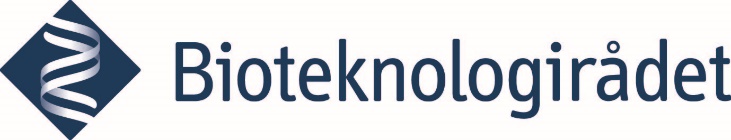 Innkalling til møte i Bioteknologirådet 21. – 22. juni 2023 Stad: Panorama hotell på SotraDag 1, 21. juniDag 2, 22. juniDagsordenTidsplanSaksnummerSakskartSakskart10:30 – 11:30Busstransport frå Flesland flyplass til hotellet11:30 – 12:30Åtkomst hotellet.Portrettfotografering og lunsj12:30 – 12:45Gruppefotografering01/04/2312:45- 12:50Godkjenning av innkalling og dagsorden, frammøte og røysteføre (dag 1 og 2)02/04/2312:50 - 13:10Velkomen til det nye rådet!03/04/2313:10 - 13:55Introduksjonsrunde rådsmedlemmar04/04/2313:55 - 14:15Mandatet til rådet,arbeidsform14:15 – 14:45Pause05/04/2314:45 – 15:00Introduksjonsrunde sekretariatet06/04/2315:00 – 15:15Bioteknologilova og andre tilhøyrande tema07/04/2315:15 – 15:30Genteknologilova og andre tilhøyrande tema08/04/2315:30 – 15:4508/2308/23Introduksjon GMO-søknad laksBerekraft, tilleggskriterier mv. 09/04/2315:45 – 17:00Pausemat, innsjekk, klesbyte17:00 – 20:00Båttur med besøk på Havforskningsinstituttets forskingsstasjon på Austevoll20:00 – 23:00MiddagDagsordenTidsplanSaksnummerSakskartSakskart09/04/2309:00- 09:30Kommunikasjon – kva gjer vi og korleis kan du bidra?10/04/2309:30 - 10:00Ny i Bioteknologirådet – kva veit eg no som eg gjerne skulle ha visst då?11/04/2310:00 - 10:10Praktisk administrativ informasjon - spørsmål10:10 - 10:20Pause12/04/2310:20 – 10:25Godkjent møteprotokoll frå førre råd sitt siste rådsmøte, 12.04.202313/04/2310:25 – 10:35Orienteringar frå sekretariatet14/04/2310:35 – 10:4005/2305/23Innsend høyringssvar: Forslag til endringar i bioteknologilova sine vilkår for preimplantasjonsdiagnostikk (PGD)15/04/2310:40 – 10:4506/2306/23Innsend høyringssvar: Forslag til endringar i bioteknologilova: Forbod mot genetisk testing av barn utanfor helsetenesta16/04/2310:45 – 10:5007/2307/23Innsend innspel om dei rettslege rammene for helseforskning i Noreg17/04/2310:50 – 11:0007/2207/22Innsend fråsegn: Genmodifiserte organismar og berekraftsomgrepet18/04/2311:00 – 11:0510/2210/22Innsend fråsegn: Genredigering i menneske19/04/2311:05 – 12:3008/2308/23Søknad om forsøksutsett GMO-laks, Bioteknologirådet si vurdering av tilleggskriterier 12:30 – 13:30Lunsj19/04/2313:30 – 14:1508/2308/23Søknad om forsøksutsett GMO-laks, Bioteknologirådet si vurdering av tilleggskriteriar forts. 20/04/2314:15 – 14:4509/2309/23Høyring: Revisjon av forskningsetiske retningslinjer for naturvitskap og teknologi21/04/2314:45 – 15:10NOU, genteknologiutvalet:Introduksjon22/04/2315:10 – 15:30Oppsummering av møtet,møteplan og tema hausten 2315:30 – 16:30Buss til Flesland flyplass med åtkomst 16:30.